Opprett dokument 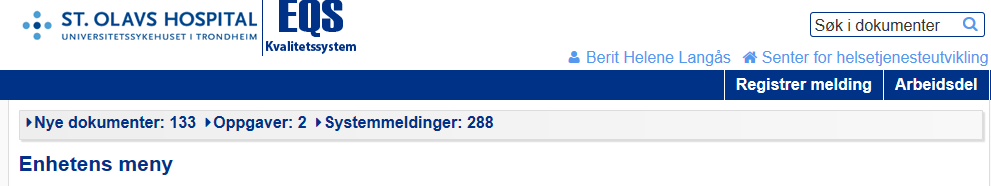 Åpne EQS → velg ArbeidsdelVelg Dokumenter og videre Nytt dokument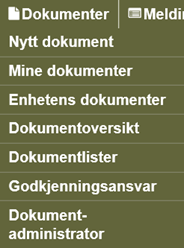 Tittel: Tittelen skal inneholde benevnelsene; Standardisert pasientforløp Navn på pasientforløpetHvilken del av prosessen dette er (gjelder hovedforløp)Navn på forløpsansvarlig (valgfritt om dette skrives i tittelen på EQS-dokumentet, i selve EQS-kartet eller under forfattere)Eksempel 1: Standardisert pasientforløp med forløpsansvarlig 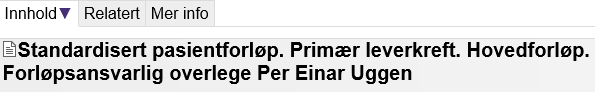 Eksempel 2: Standardisert pasientforløp delforløp med forløpsansvarlig og delforløpsansvarlig (når det er flere forløpsansvarlige)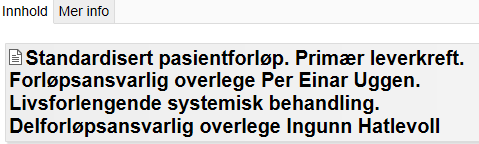 Eksempel 3: Standardisert pasientforløp delforløp med forløpsansvarlig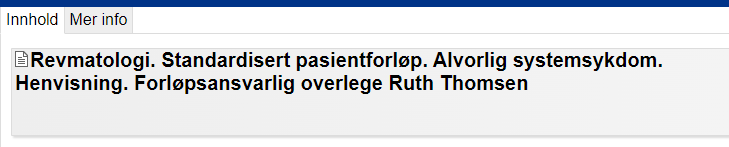 1.2 Dokumenttype: Komplekst pasientforløpVelg dokumenttype for hovedforløp og delforløp ved å klikke på nedtrekkmeny: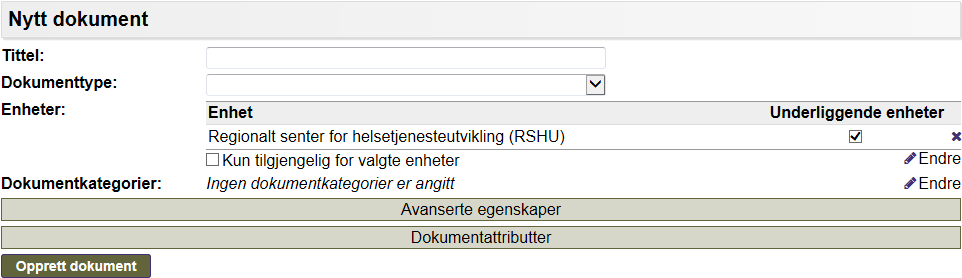 Eksempel 1: Standardisert pasientforløp. Hovedforløp. Komplekst pasientforløp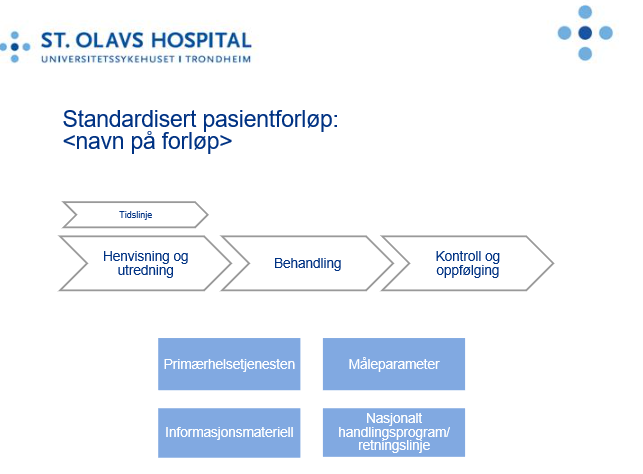 Eksempel 2: Regionalt standardisert pasientforløp. Hovedforløp.For å synliggjøre det regionale standardiserte pasientforløpet vises dette ved Helse-Midt Norge sin logo på hovedforløp.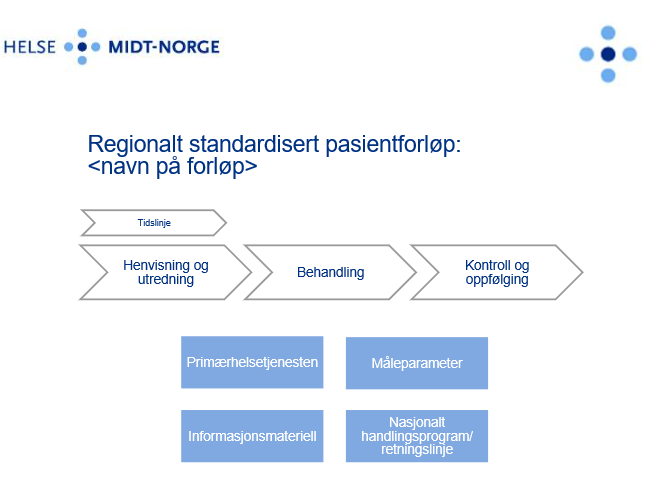 Eksempel 3: Delforløp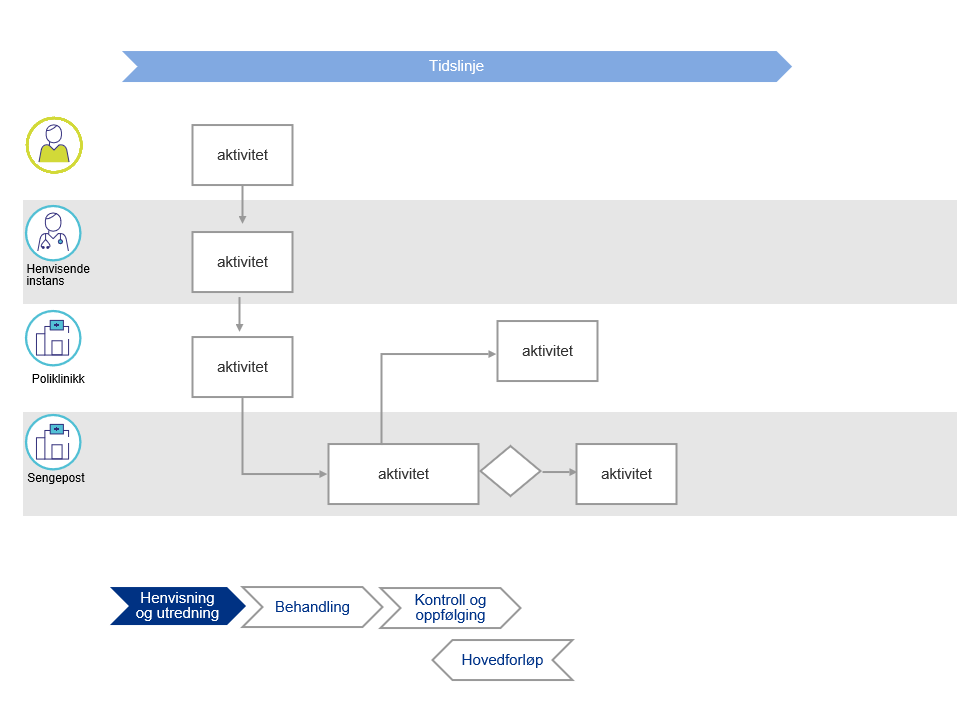 1.3 Dokumenttype: Enkelt pasientforløpVelg dokumenttype for hovedforløp, enkel type, ved å klikke på nedtrekkmeny:Eksempel 1: Standardisert pasientforløp. Enkelt pasientforløp (på ett forløpskart).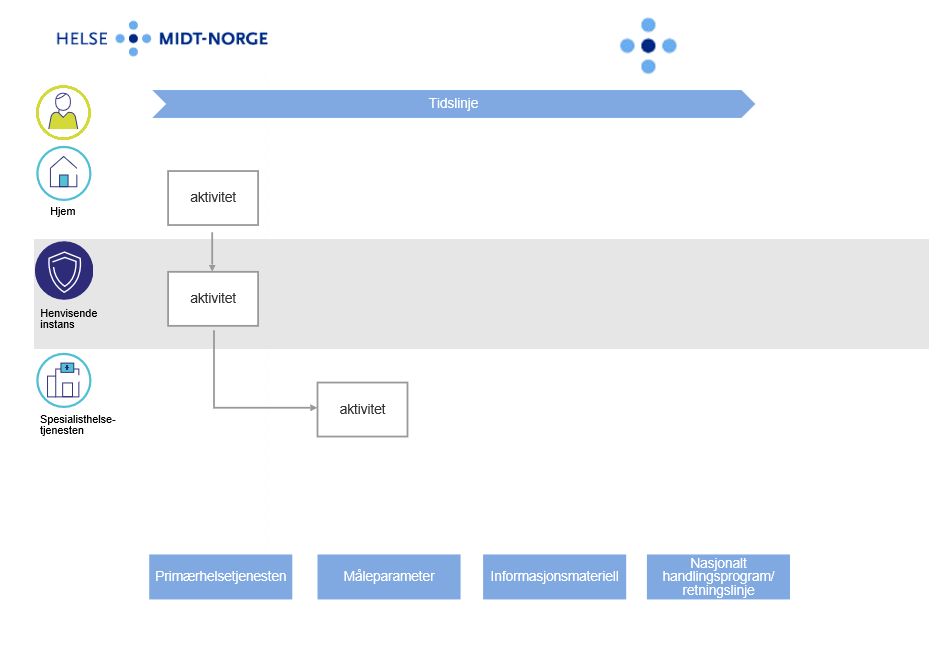 Hele pasientforløpet beskrives på ett forløpskart, hvor prosedyrer, retningslinjer og lenker kan legges bak boksene, men ikke delforløp.2. Innhold: 2.1 Rediger pasientforløp: Velg Innhold deretter Rediger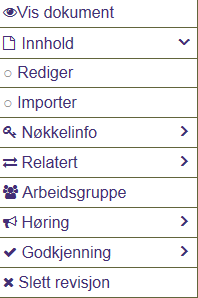 Klikk på Rediger lenker. Du kan velge hva du skal legge til av lenke, dokument, dokumentkategori, skjema eller vedlegg.Du står i redigeringsmodus: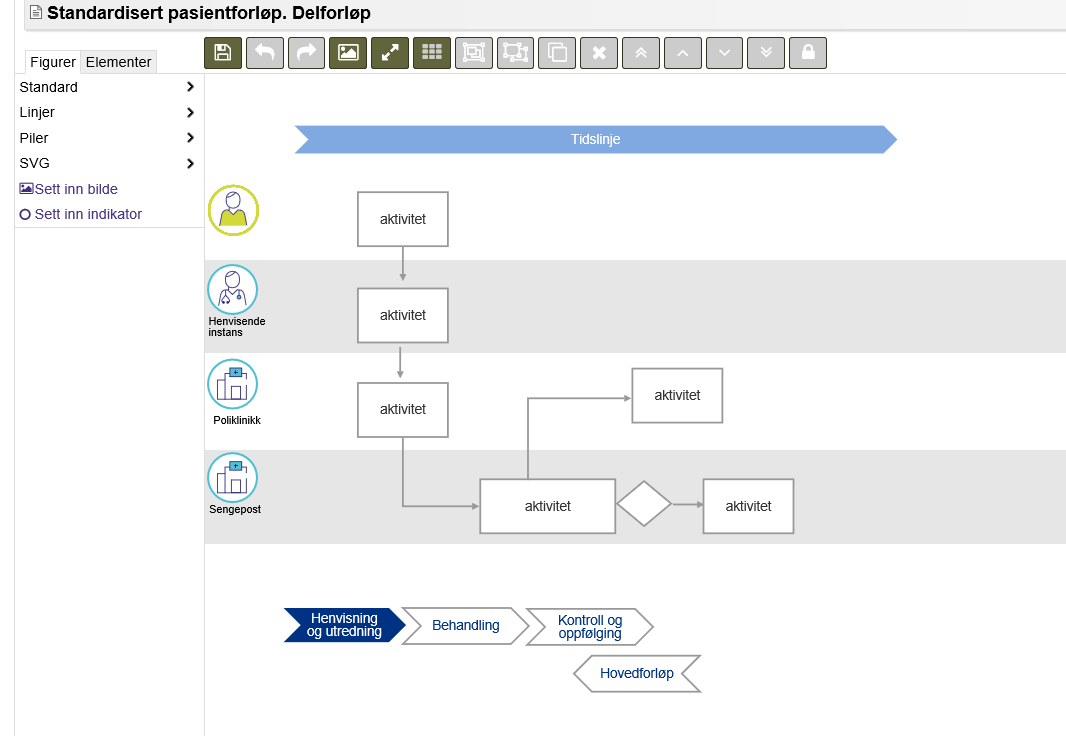 Klikk på ønsket element under fane Figurer, og trekk ønsket markering over på prosesskart.For navn på svømmebaner: Klikk Standard under fane Figurer Velg Tekst og dra over i prosesskartet. For å lage nye bokser med navn på aktivitet: Klikk Standard under fane Figurer Velg Rektangel og dra over i prosesskartet. Alle elementene kan kopieres ved å klikke på symbolet  på verktøylinja.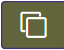 Størrelse på piler og bokser bestemmes ved å dra i en av de sorte små prikkene som kommer til syne når en klikker på elementet.Svømmebane lages ved å velge rektangel, trekke det stort og legge det over aktivitetene. Klikk på symbolet  på verktøylinja for å flytte bakerst.  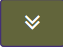 IkonerIkoner kan benyttes i alle forløpskart unntatt hovedforløp. De hentes under fanen SVG. Valgte ikon dras over i forløpskartet. Anbefalt størrelse på ikon i forløpskart: 60-60 eller 70-70. 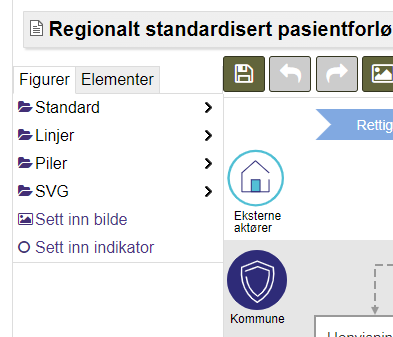 Anbefalt skriftstørrelse:15 i navigasjonspiler, 12 i aktivitetsbokser og tidslinjer, 10 eller 12 i benevnelse av sted (klinikk, avdeling ol) i svømmebanene, men kan tilpasses. Tittel på hovedforløpet er 25.Det anbefales å tilstrebe noenlunde lik størrelse på boksene som beskriver aktivitet i et forløp.Elementer redigeres ved å klikke på dem. En får da frem følgende bilde: 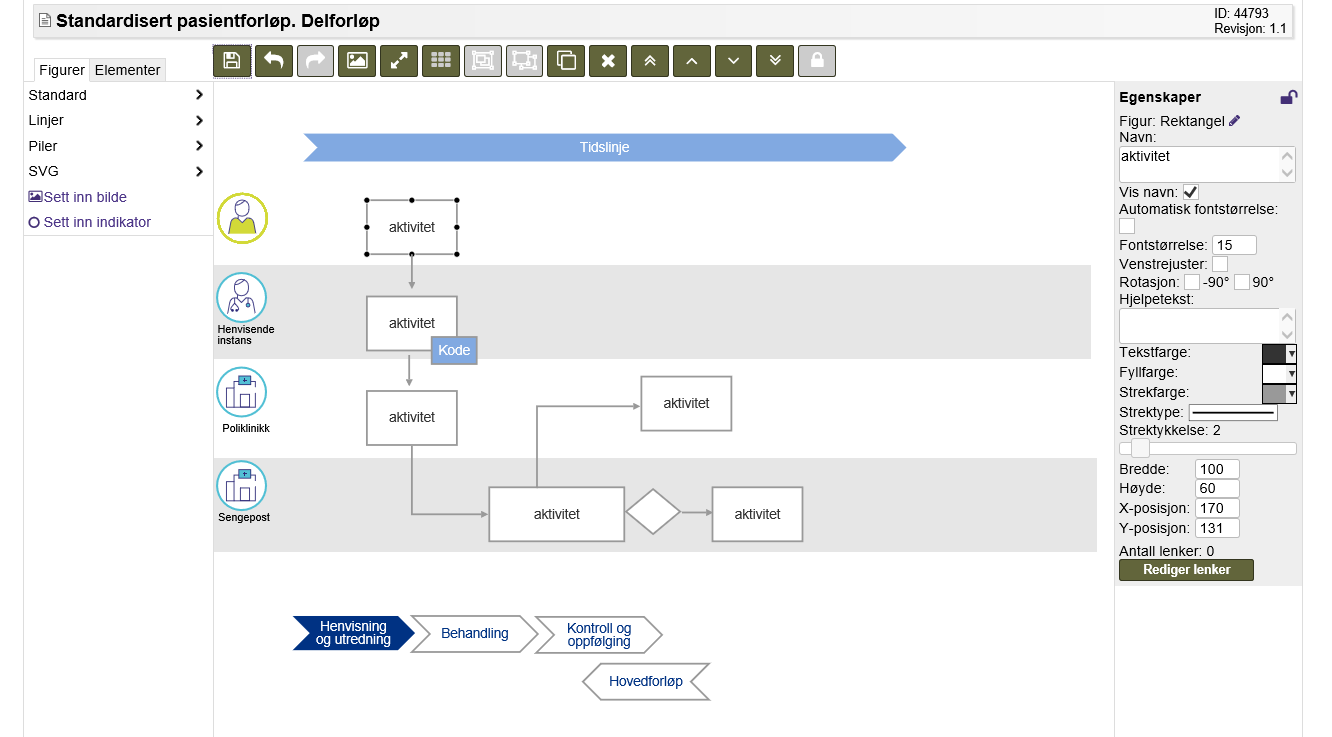 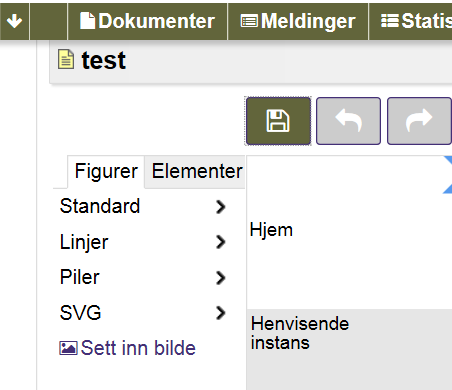 For å se det ferdige dokumentet klikk på lagringssymbolet på verktøylinja. 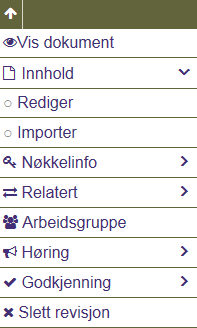 Klikk på pil øverst til venstre. Klikk Vis dokument. Du kommer til lagret dokument.Nøkkelinfo: Velg Nøkkelinfo deretter Egenskaper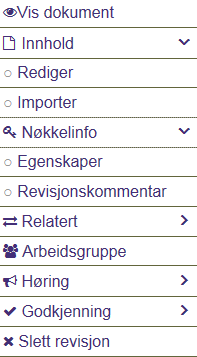  3.1 Egenskaper Tittel: 				Skriv tittel på pasientforløp. Dokumenttype: 			Velg dokumenttype ved å klikke på nedtrekkmeny.Enheter: 			Alle pasientforløp skal ligge på nivå 1.Dokumentkategorier: 	Velg dokumentkategorier ved å klikke på Endre. Klikk på + foran Pasientbehandling. Klikk på + foran Medisinske fagområder. Klikk på + foran aktuelt fagområde og «marker» fagområdet. Klikk og marker pasientforløp i valgte fagområde. Obs: Et pasientforløp kan involvere flere medisinske fagområder.Forfatter: 			Skriv inn forfatter(e) av dokumentet ved å klikke på pil og velg navn.Yrkesgruppe: 			Klikk på pil og velg Alle ansatte.Kryss av for Dokument under utforming tilgjengelig for andre i arbeidsdelen, Vis lenke for utskrift og Kan eksporteres.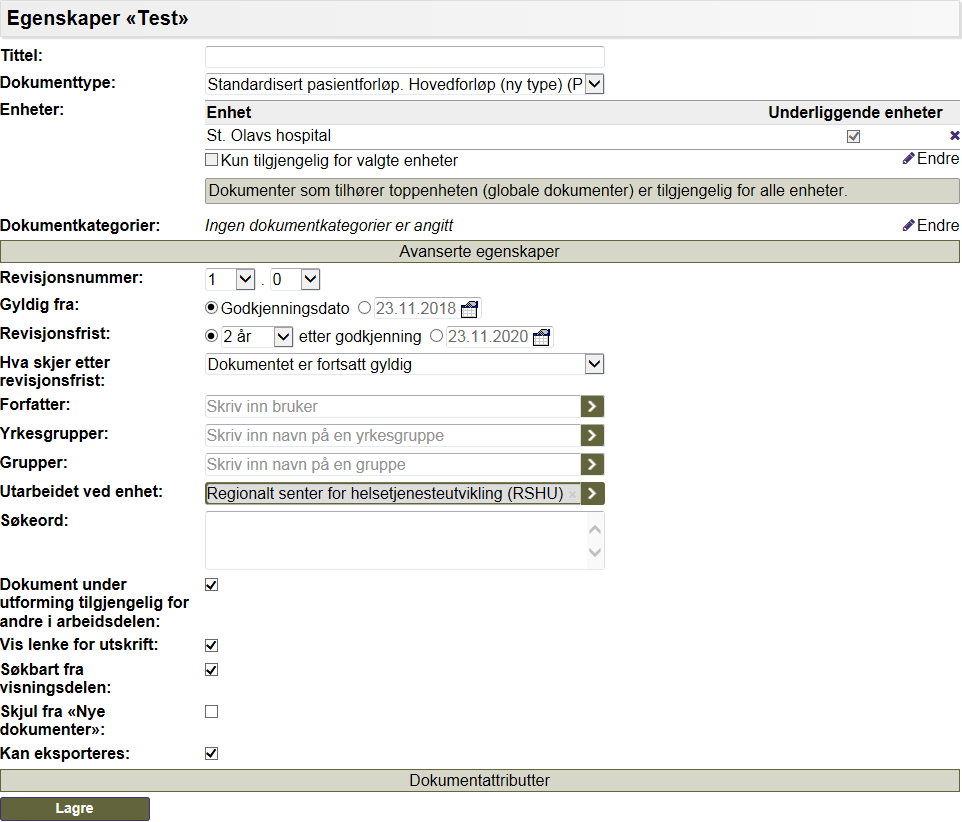 Relatert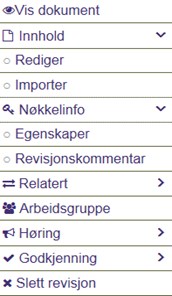 Her kan eventuelt dokumenter, vedlegg, lenker og skjema lastes opp.ArbeidsgruppeVelg medlemmer, deretter lagre. De som legges til i arbeidsgruppen vil kunne se og kommentere på prosesskartet mens det er under utforming. Hvis det er haket for Arbeidsgruppen har lov til å redigere dokumentet kan arbeidsgruppemedlemmene redigere i forløpskartet.Når pasientforløpet sendes på høring fjernes deltakerne i arbeidsgruppen.5.1 Hvordan legge til personer fra andre helseforetak (HF)Den som skal gi ansatte fra andre HF tilgang tar kontakt med kvalitetsrådgiver i eget HF. 6. Høring6.1 Hvordan sende dokumenter på høring: Klikk Start høringsrunde. Legg til Deltagere. Legg inn Kommentar til rundedeltakere. Klikk Start høringsrunde.Må gjøres i alle prosesskart i et pasientforløp.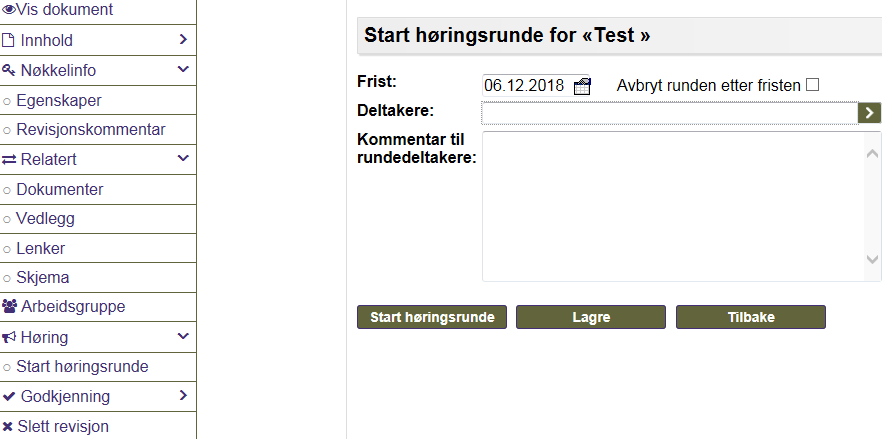 Godkjenning Klikk Start godkjenningsrunde. Skriv inn Revisjonskommentar. Legg til Deltakere. Klikk Start godkjenningsrunde.Det er én person som godkjenner.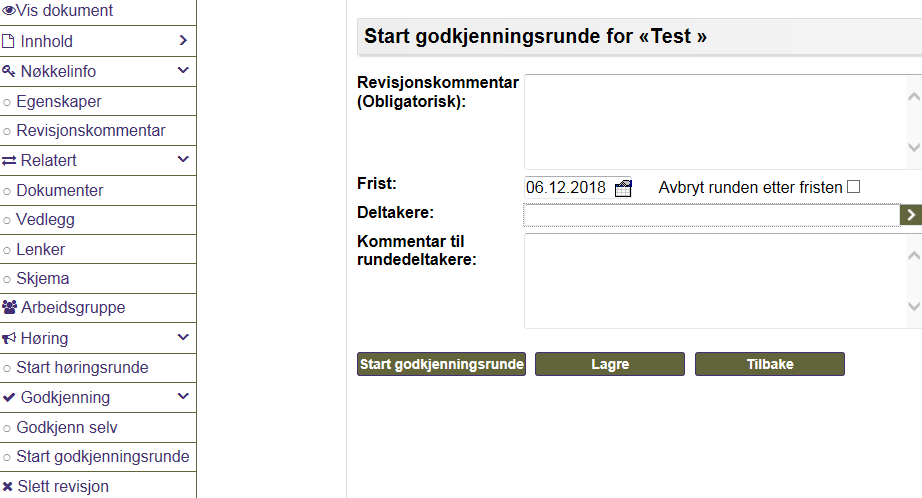 Hvordan kopiere et prosesskart i et godkjent pasientforløp inn i EQS fra et annet HF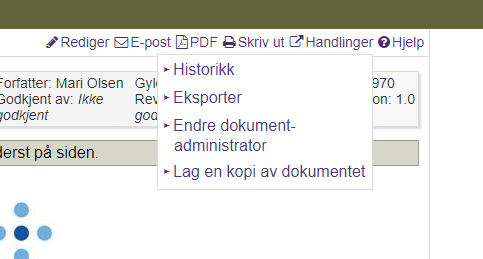 Klikk på Handlinger i høyre hjørne, så på Eksporter. Eksporterfunksjonen gjelder kun for dokumentadministrator.Eksporter først prosesskartet til en ZIP-fil på ditt område/nedlastninger.For å motta dokumenter som andre har eksportert til deg: Opprett et nytt dokument i EQS. Klikk Innhold og importer aktuell ZIP-fil lagret på ditt område/nedlastninger.Hvordan revidere pasientforløpDet er «eier» / dokumentadministrator av dokumentet som kan redigere og revidere dokumenter.Åpne arbeidsdelVelg dokumenter -> mine dokumenter -> godkjente dokumenterUnder Handlinger i høyre hjørne, velg Lag ny revisjon fra nedtrekkmenyDokumentet vil nå finnes i arbeidsdelen og kan revideres. 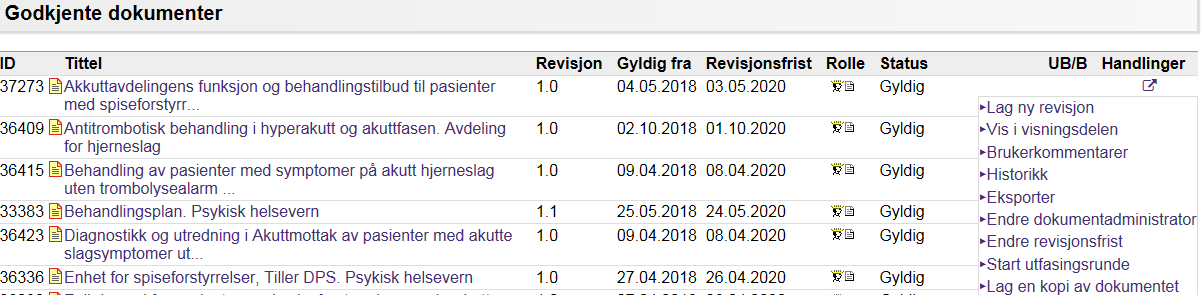 